INDICAÇÃO Nº 3949/2018Sugere ao Poder Executivo Municipal que proceda ao conserto de guia na Rua dos Guaranis defronte o nº 251 no Jd. São Francisco. (Protocolo 32206/2017).Excelentíssimo Senhor Prefeito Municipal, Nos termos do Art. 108 do Regimento Interno desta Casa de Leis, dirijo-me a Vossa Excelência para sugerir ao setor competente que proceda ao conserto de guia na Rua dos Guaranis defronte o nº 251 no Jd. São Francisco.Justificativa:Fomos procurados pelo morador do endereço acima solicitando essa providencia, pois, segundo ele após a retirada de uma árvore a guia ficou danificada causando transtornos e impedindo-o de fazer o conserto da calçada e replantio de nova árvore.Plenário “Dr. Tancredo Neves”, em 30 de Julho de 2018.José Luís Fornasari                                                  “Joi Fornasari”                                                    - Vereador -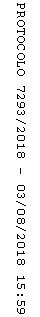 